A határozati javaslat elfogadásáhozegyszerű többség szükséges, az előterjesztés nyilvános ülésen tárgyalható! 119. számú előterjesztésBátaszék Város Önkormányzat Képviselő-testületének 2024. június 26-án 16.00 órakor megtartandó üléséreDöntés az ipari park melletti 61/10 hrsz. ingatlanból területrész vásárlásáról Tisztelt Képviselő-testület!A legutóbbi rendezési terv módosítás egyik témaköre az ipari parkban fekvő 61/27 hrsz. ingatlan telekhatárainak, a meglévő állapothoz történő igazítási lehetőségének megteremtése volt. A 61/27 hrsz keleti határa közös a 61/10 hrsz-el. Azonban a valóságban nagyszelvényű földárok helyezkedik el a határ mentén, ami beépítésre nem használható. Így az ingatlan bérbeadása során sem jöhet számításba.Továbbá az ingatlanokat elválasztó kerítés nem a térképi állapotnak megfelelő határvonalon került megépítésre, hanem a rendezési tervben szereplő nyomvonalon.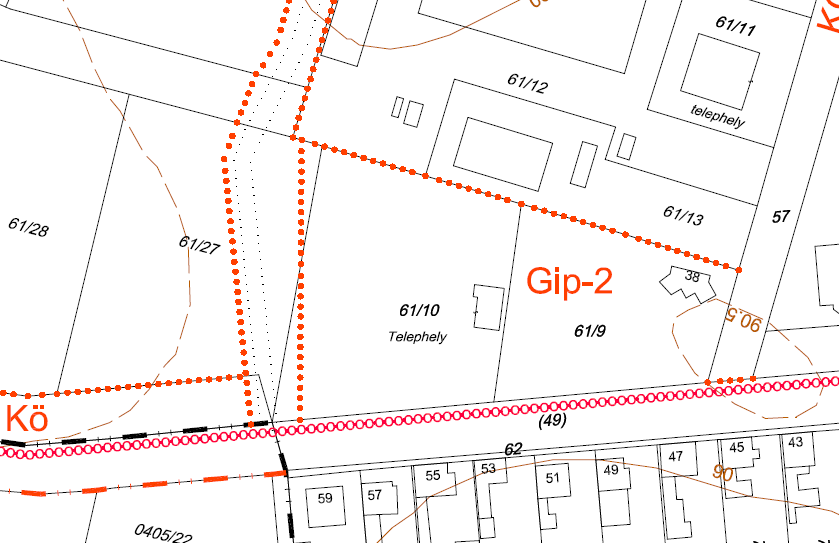 A rendezési terv alapján a telekhatár rendezés engedélyezhető. Elkészíttetésre került a változási vázrajz, mely a meglévőségeket figyelembe veszi.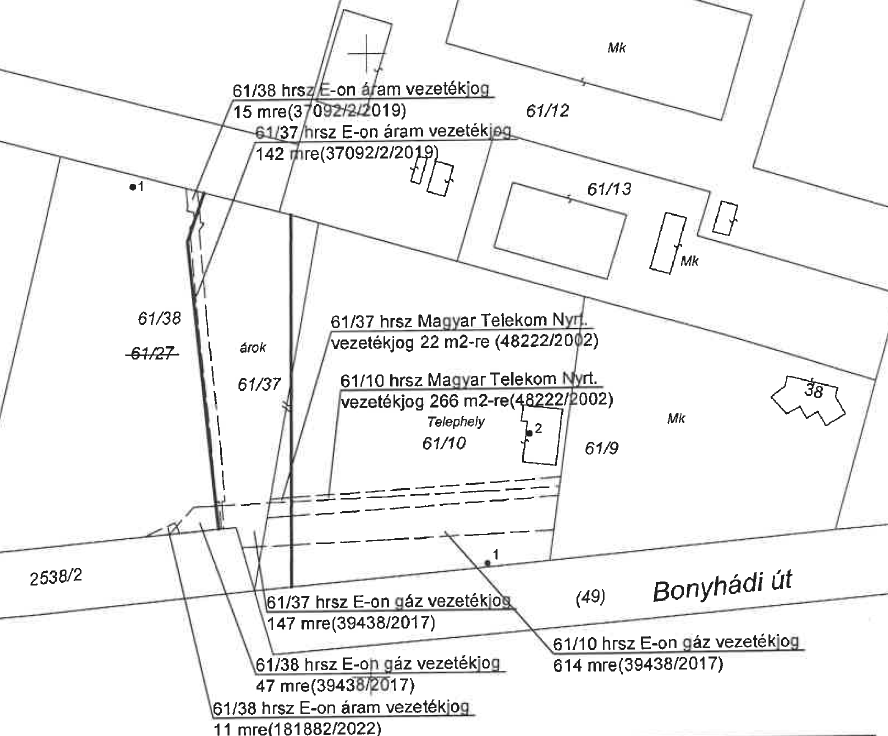 A lenti területszámítás alapján a 61/10 hrsz. (nem önkormányzati tulajdon) ingatlan területe 27 m2-rel csökken. Megkeresését követően az ingatlan tulajdonosának képviselője nyilatkozott arról, hogy nettó 2.500,-Ft/m2 egységáron el kívánja adni a területrészt. Ugyanezen jogi személlyel szerződéses jogviszonyban áll az önkormányzat a 61/27 hrsz.-ú ingatlan tekintetében.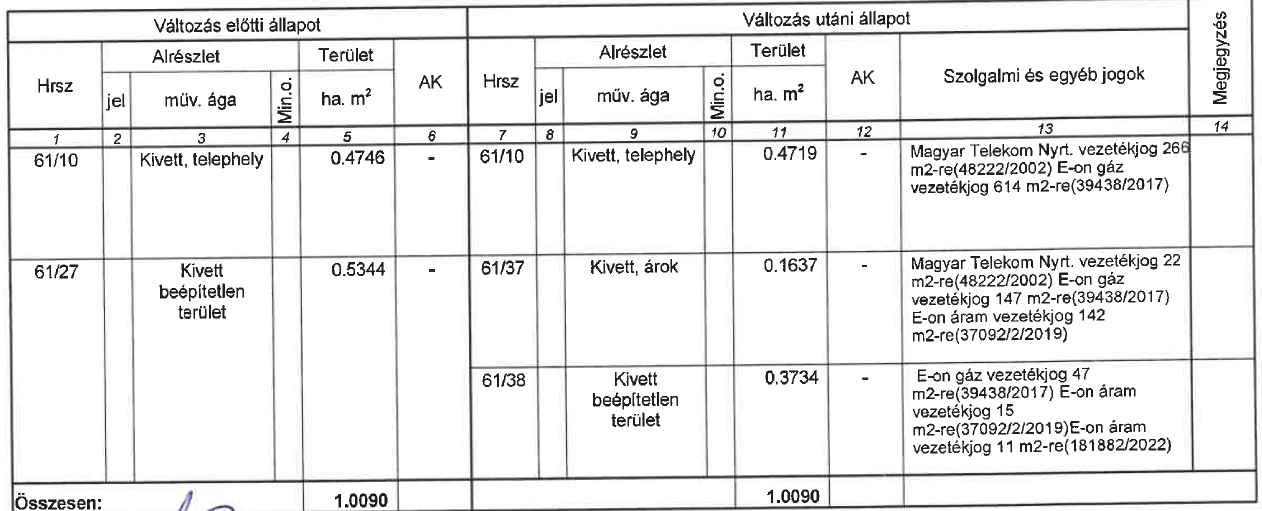 A területek rendezése érdekében javasoljuk nettó 2.500,-Ft/m2 egységáron (összesen nettó 67.500,-Ft) történő vásárlást.H a t á r o z a t i    j a v a s l a t :61/10 hrsz. ingatlanhoz tartozó területrész megvásárlásáraBátaszék Város Önkormányzatának Képviselő-testülete, egyetért a 61/10 hrsz. ingatlanhoz tartozó 27 m2 nagyságú területrész megvásárlásával,a vételi árat 2.500 Ft/m2 + áfa egységárban határozza meg;felhatalmazza a város polgármesterét az adásvételi szerződés aláírására;a szerződéskötéssel, a földhivatali változás bejelentéssel kapcsolatos költségekre összesen bruttó 217.500,-Ft keretösszeget biztosít az önkormányzat 2024. évi költségvetésének általános tartaléka terhére.Határidő: 2024. október 31.Felelős:   dr. Firle-Paksi Anna aljegyző                (a határozat megküldéséért)                 Dr. Bozsolik Róbert polgármester                (a szerződés aláírásáért)Határozatról értesül:  VÖLGYSÉG VOLÁN TRANS KFT                                  KÖH pénzügyi iroda                                  KÖH városüzemeltetési iroda                                  irattárElőterjesztő: Dr. Bozsolik Róbert polgármesterKészítette: Bozsolik Zoltán mb. városüzemeltetési irodavezetőTörvényességi ellenőrzést végezte: dr. Firle-Paksi Anna aljegyzőPénzügyileg ellenőrizte: Tóthné Lelkes Erika pénzügyi irodavezetőTárgyalja:PG Bizottság 2024.06.25.